              Colegio Sagrada Familia de Nazareth	¿Veamos que hemos aprendido?		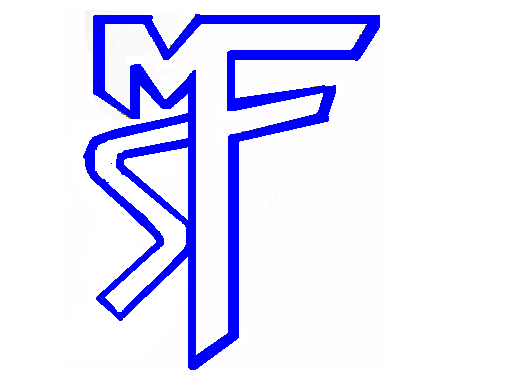                                     	 ValparaísoClasificación de los Instrumentos musicalesNombre: _______________________________________________ Escucha el sonido (ver dibujos) de diferentes instrumentos, y clasifícalos de acuerdo a sus características en: Cordófonos, Aerófonos, Membranófonos e Ideófonos.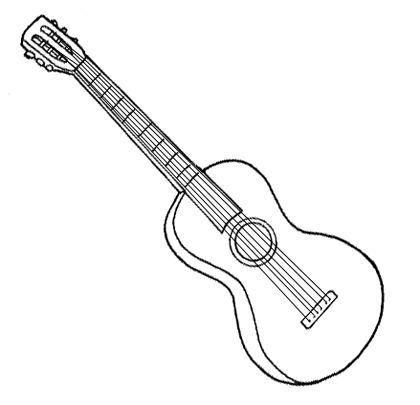 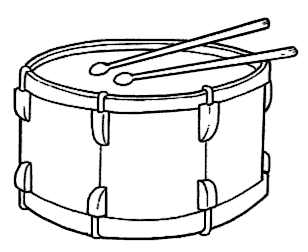  1. --------------------    2.              -------------------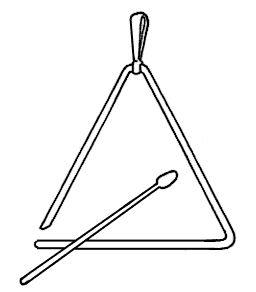 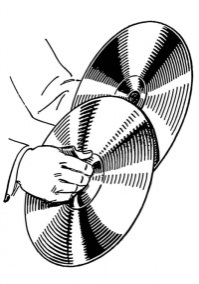  3.    -----------------------    4.                ----------------------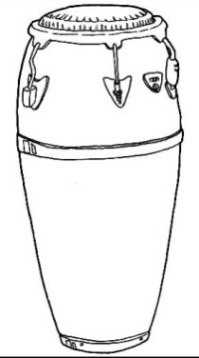 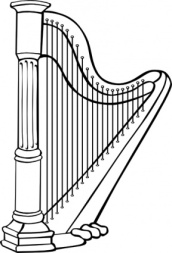   5.     -----------------------     6.    --------------------------             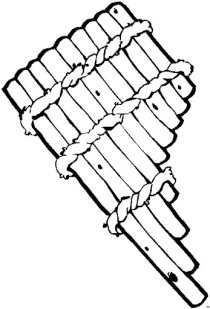 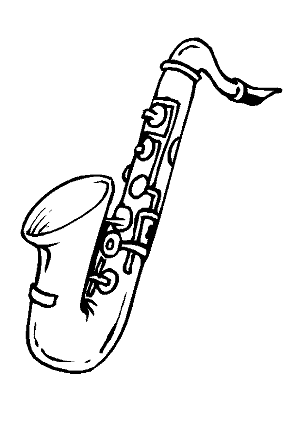    7. ----------------------    8.              --------------------------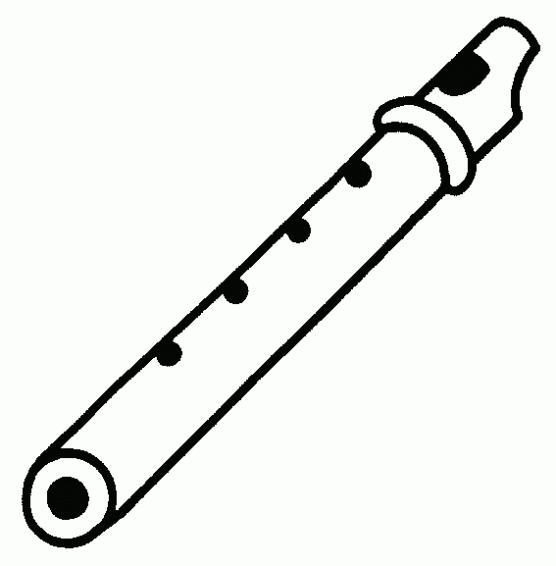 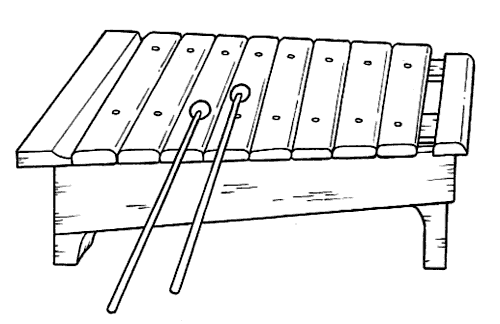    9.--------------------	   10.                -------------------------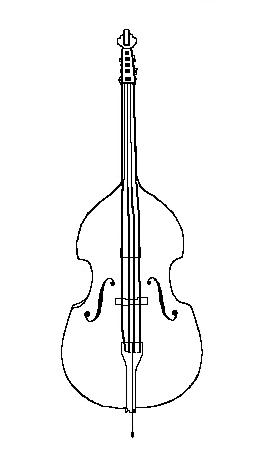 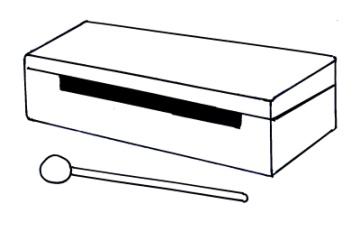 11.------------------------12.-------------------	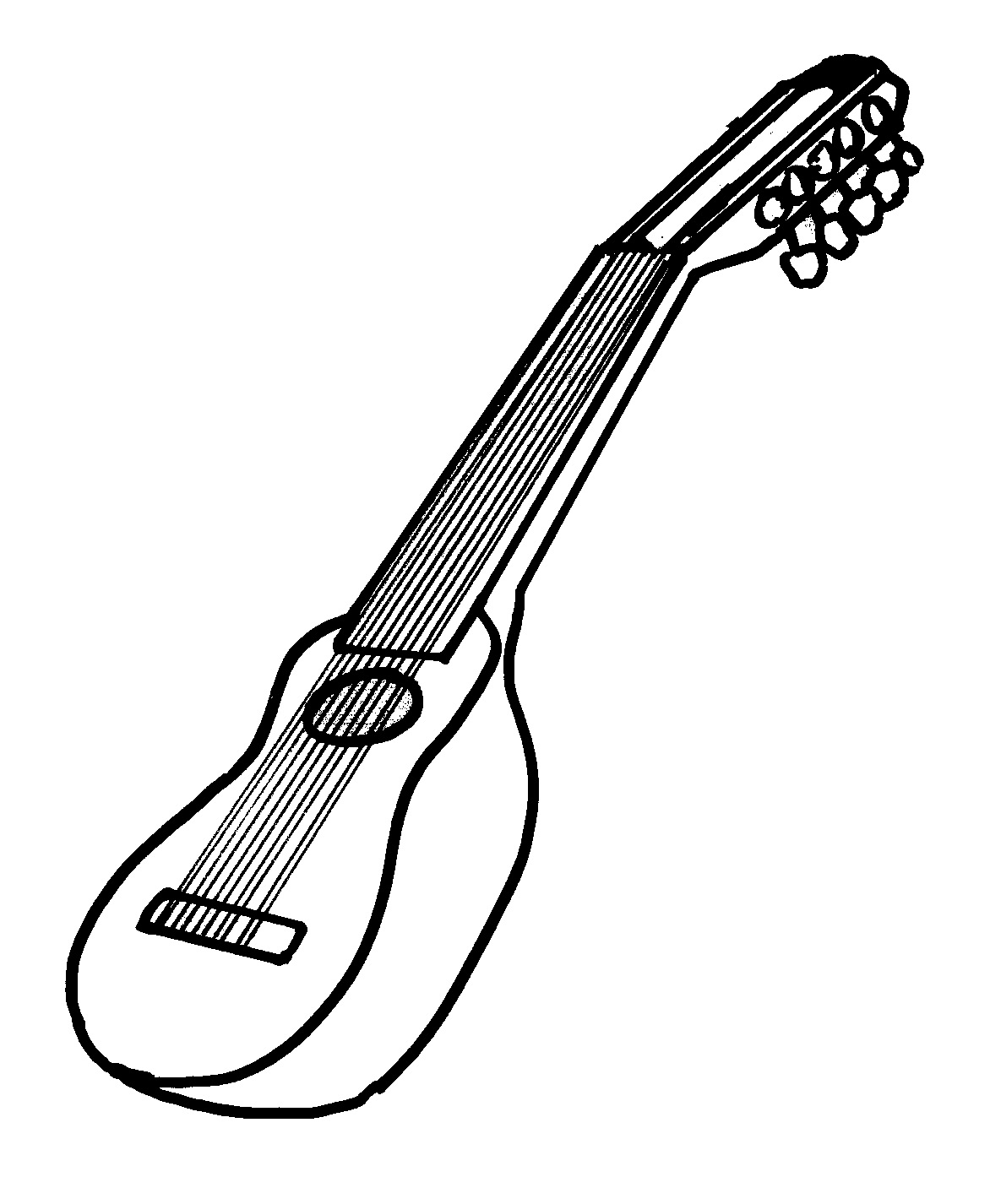 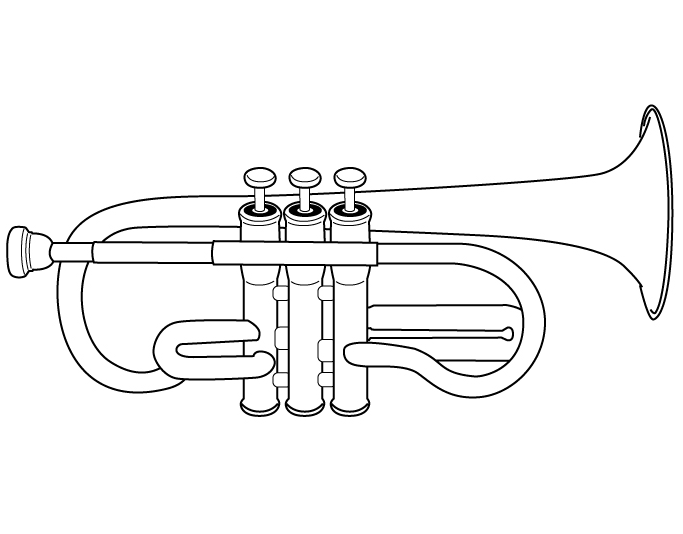 13.-------------------14.-----------------------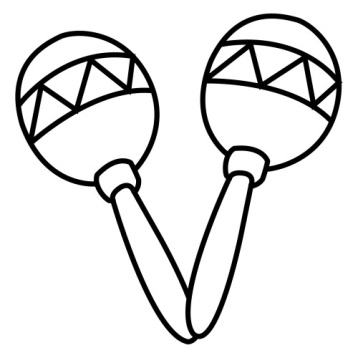 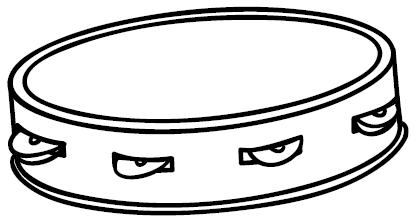 15. -----------------16.-------------------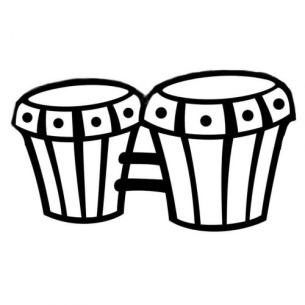 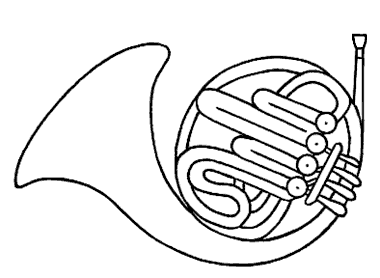 17.----------------------18.---------------------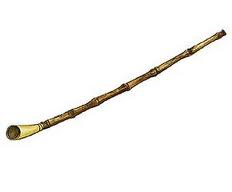 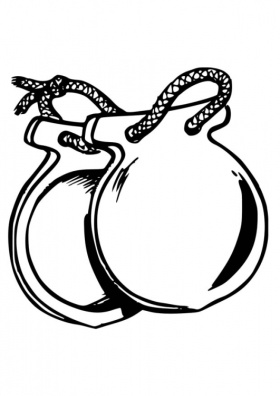 19.------------------------20--------------------	